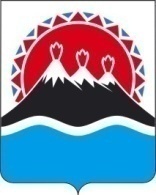 П О С Т А Н О В Л Е Н И Е ПРАВИТЕЛЬСТВАКАМЧАТСКОГО КРАЯ             г. Петропавловск-КамчатскийПРАВИТЕЛЬСТВО ПОСТАНОВЛЯЕТ:Внести в приложение к Постановлению Правительства Камчатского края от 23.10.2017 № 437-П «Об утверждении Положения об Агентстве приоритетных проектов развития Камчатского края» следующие изменения:часть 2.1 раздела 2 дополнить пунктом 34 следующего содержания:«осуществляет разработку и реализацию государственных программ и подпрограмм Камчатского края, содержащих мероприятия, относящиеся к установленной сфере деятельности Агентства»;Настоящее Постановление вступает в силу через 10 дней после дня его официального опубликования.Губернатор Камчатского края                                                            В.И. ИлюхинСОГЛАСОВАНО:Исп. Митрофанова Оксана Петровнателефон: (415-2) 42-32-58Агентство приоритетных проектов развития Камчатского краяПояснительная запискак проекту постановления Правительства Камчатского края «О внесении изменений в приложение к Постановлению Правительства Камчатского края от 23.10.2017 № 437-П «Об утверждении Положения об Агентстве приоритетных проектов развития Камчатского края»Проект постановления Правительства Камчатского края разработан в целях обеспечения возможности на разработку Агентством государственных программ (подпрограмм) Камчатского края и на реализацию входящих в их состав мероприятий, отнесенных к сфере деятельности Агентства. Данный проект постановления Правительства Камчатского края не подлежит оценке регулирующего воздействия в соответствии с Постановлением Правительства Камчатского края от 06.06.2013 № 233-П «об утверждении Порядка проведения оценки регулирующего воздействия проектов нормативных правовых актов Камчатского края и экспертизы нормативных правовых актов Камчатского края».Принятие данного постановления не потребует дополнительного финансирования из средств краевого бюджета.Проект постановления размещен на Едином портале проведения независимой антикоррупционной экспертизы и общественного обсуждения проектов нормативных правовых актов Камчатского края 20.04.2018 г. Дата окончания приема заключений по результатам независимой антикоррупционной экспертизы – 04.05.2018 г. №О внесении изменений в приложение к Постановлению Правительства Камчатского края от 23.10.2017 № 437-П «Об утверждении Положения об Агентстве приоритетных проектов развития Камчатского края»Заместитель Председателя Правительства Камчатского края М.А. СубботаРуководитель Агентства приоритетных проектов развития Камчатского краяЮ.Ю. ХаритоноваНачальник Главного правового управления Губернатора и Правительства Камчатского краяС.Н. Гудин